AATG Hyak Lehrertreffen                                 
9. - 10. September 2016 

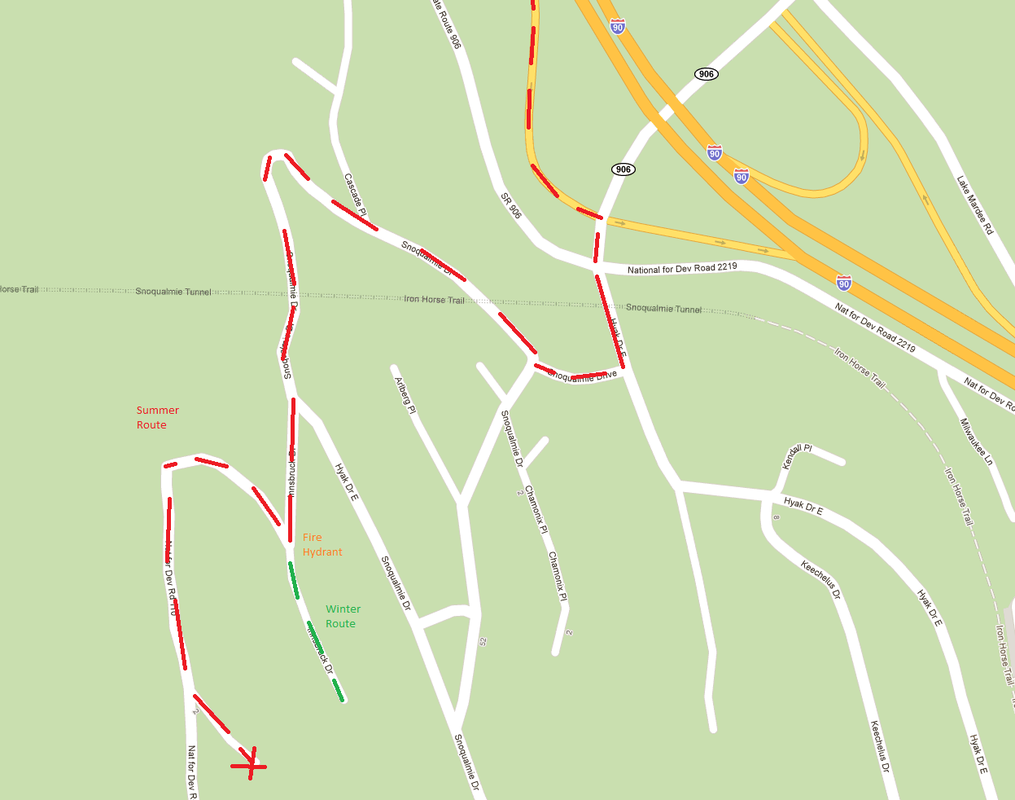 Unser Programm:

Freitag:
17:00-18:00  Ankunft und Anmeldung 

18:00-19:00  Abendbrot

19:00-?  Begrüßung, sich kennenlernen, Gesang, gemütliches Beisammensein 

Samstag:
7:30-8:15    Anmeldung und Frühstück 

8:15-8:45    AATG General Meeting (auf Englisch) 

8:45-9:45    Group Meetings
      -HS LehrerInnen (Erdgeschoss) 
                 German Student Convention, Immersion Camp, Fussball, AATG Testing, National Boards 
      -ProfessorInnen (oben)
      -FLES (auf dem Balkon)

9:45-11:00    Lehrerfortbildungen

       -FLES (oben): Natascha Milde, Zentralstelle für das Auslandsschulwesen "Frische Ideen zum   DaF-Unterricht in der Grundschule"      -HS LehrerInnen/ProfessorInnen (Erdgeschoss): Rachel Halverson, University of Idaho "Fünf Fliegen mit einer Klappe: Leistungsmessung                am Beispiel von Uwe Timms 'Erziehung'"  

11:00-12:00  Ideenaustausch  in Kleingruppen

12:00-12:30  Pause (Mittagessen zubereiten)

12:30-13:30  Mittagessen

13:30-14:30  Lehrerfortbildung  

          -Alle zusammen (Erdgeschoss): Klaus Brandl, University of Washington "Strategien zur Optimierung der kognitiven Lernbeteiligung im aufgabenorientierten Sprachunterricht"

14:30-15:00  Kaffee und Kuchen

15:00-15:15  Aufräumen und Abschied